JEU CONCOURS HALLOWEEN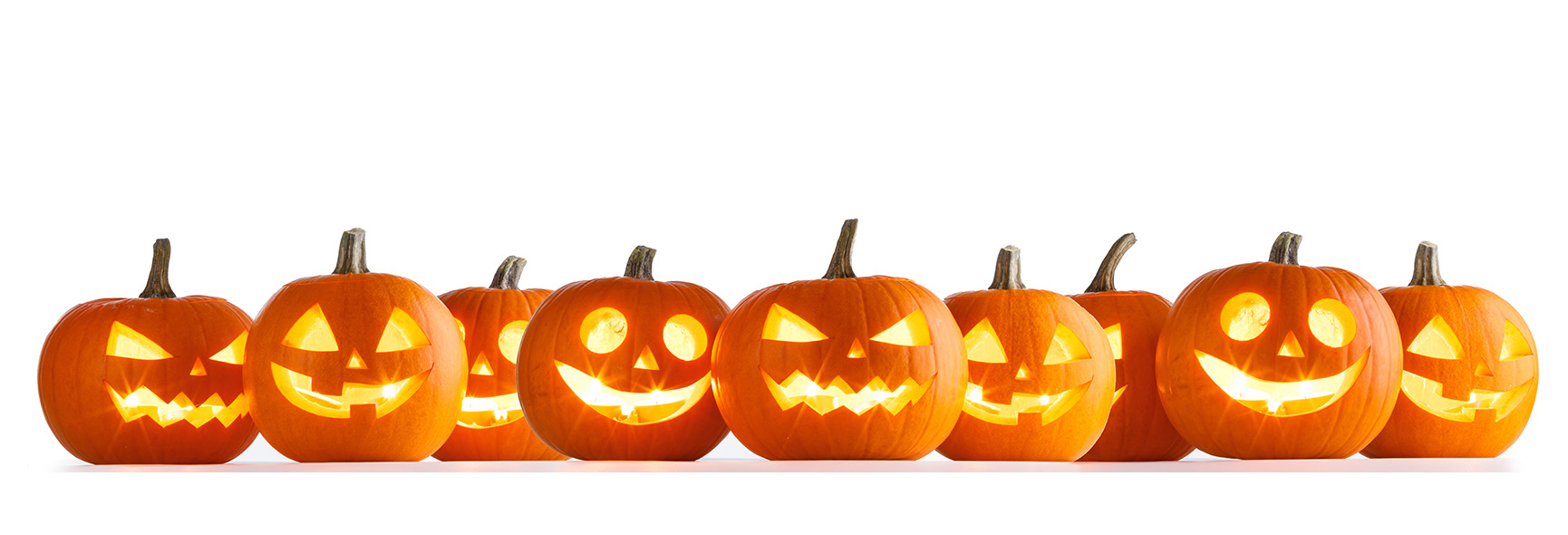 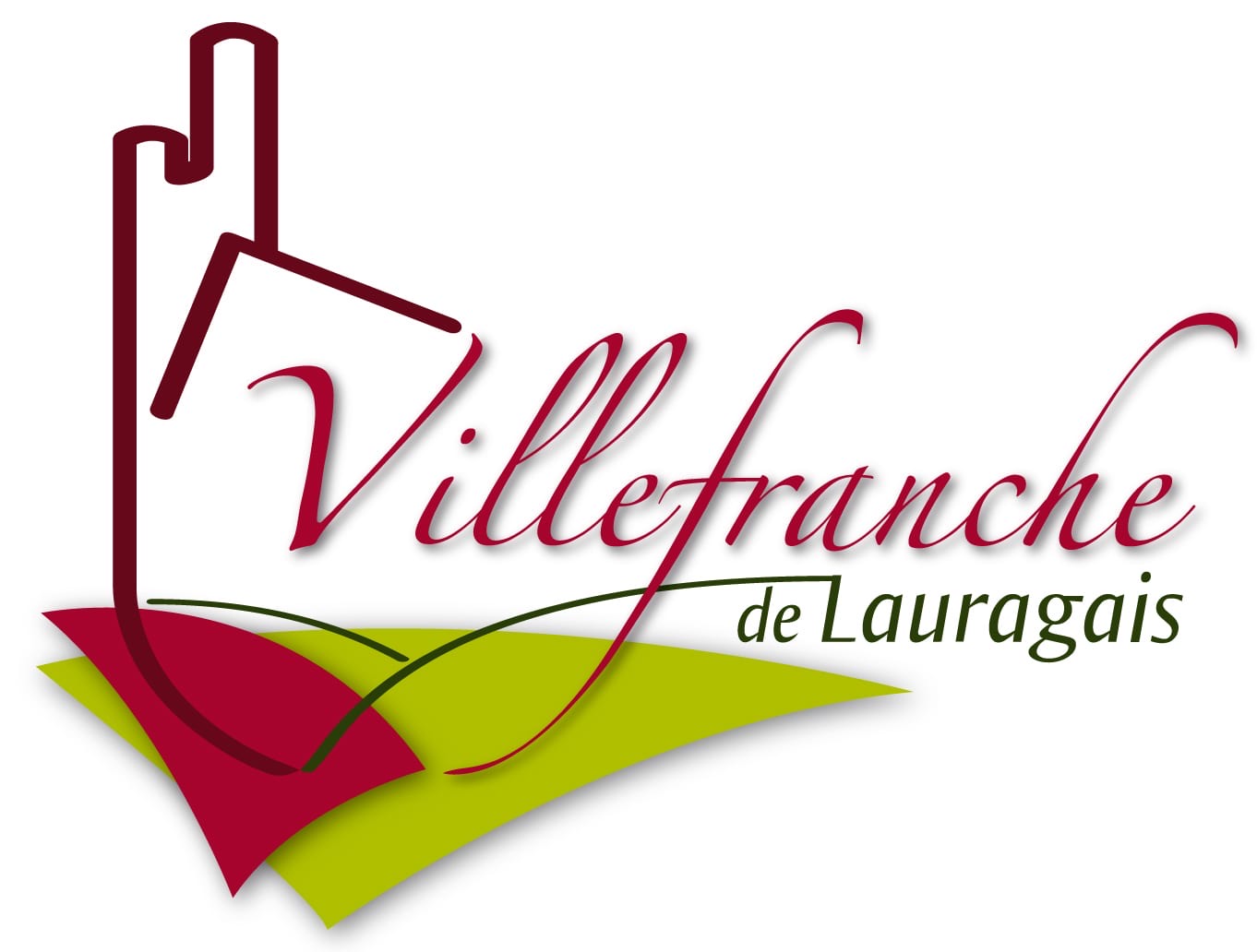 REGLEMENT DU JEU	1.	À l’aide de ce bulletin de participation, rendez-vous devant les enseignes participantes à cette opération; Vous avez les noms et adresses des enseignes participantes en bas du règlement. Ce logo   vous permettra de vérifier qu’il s’agit bien de la bonne boutique.  Merci de vérifier si vous pouvez entrer dans le magasin ou s’il faut chercher la lettre mystère sur la vitrine.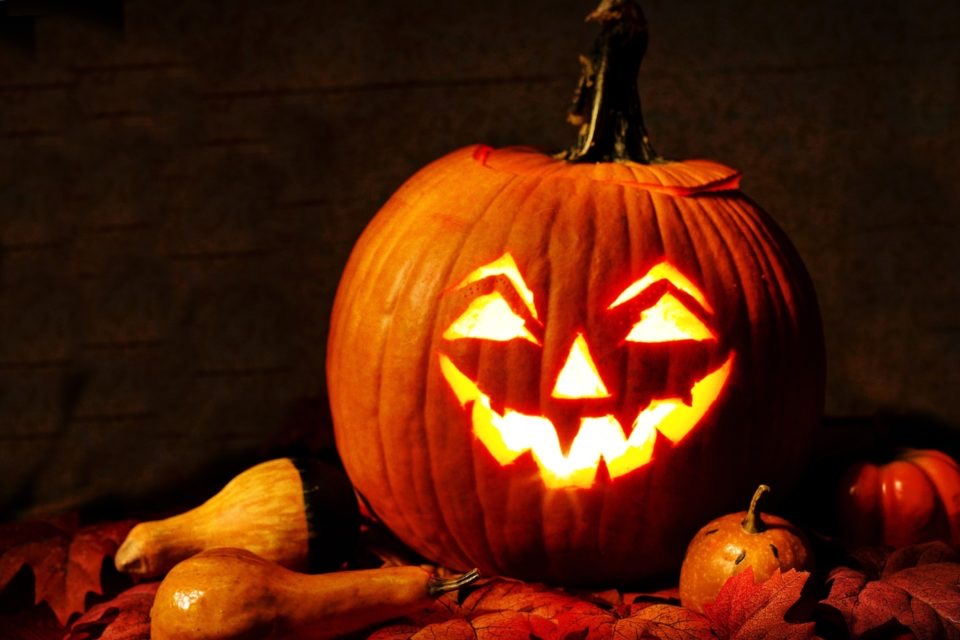 	2.	Découvrez et notez au fur et à mesure les lettres apposées sur les vitrines ou dans les boutiques pour trouver la phrase mystère. 	3.	Remettez ensuite le bulletin de participation complété avant vendredi 29 octobre 17h à la mairie de Villefranche de Lauragais ou dans la boite aux lettres de celle-ci.	4.	Un tirage au sort vous permettra de remporter l’un des nombreux lots offerts par vos commerçants ! Il sera effectué lors de la fête d’Halloween sous la halle centrale.Pour reconstituer la phrase mystère : voici la liste des enseignes participantes et complétez les cases mystères.JEU HALLOWEENENSEIGNES PARTICIPANTES A VILLEFRANCHE DE LAURAGAISNUMERONOM DE L’ENSEIGNEADRESSE DE L’ENSEIGNELETTRE A TROUVER1L’atelier au féminin pluriel40 rue de la République2Vivens73 bis rue de la République3Le POMPON CHIC129 rue de la République4Volupthé & café54 rue de la République5Dentelle & Dessous by Delteil101 rue de la République6Antoine traiteur107 rue de la République7L’Orchidée Régine fleurs88 rue de la République8Aux Elixirs d’Aline121 rue de la République9Librairie Ejéa135 rue de la République10R Koiffsalon de coiffure13 place Gambetta11Les Nouveaux coiffeurs163 bis rue de la République12New Story68 rue de la République13La parenthèse beauté161 rue de la République14Boulangerie BEDEL179 rue de la République15Aux Délices d’Alessia99 rue de la République16TARRADE Chocolatier Pâtissier89 rue de la République17Chez Christophe2 chemin de la Camave18Pizza GALLI12 rue Carnot19CARRIERE mariage6 rue Pierre Belinguier20CARRIERE cocktail46 rue de la République21CROUZIL boissonsBorde Blanche22JL OPTIC119 rue de la République23FORO OPTIC70 rue de la République24OPTIC 2000117 rue de la République25Boucherie CARPIGNANO22 place Gambetta26La cabane du primeur7 place Gambetta27Bijouterie ROUCARIES100 rue de la République281000 et une64 rue de la République29New Sushi189 rue de la République30Créatif Coiffure86 rue de la République31Pharmacie Lauragaise112 rue de la République32LA PIZZA DEL PAIS100 Avenue de la Fontasse33BIOCOOP 2 place des Cerisiers34TXIKI BURGER44 rue de la République35Atelier de couture Sylvie9 rue Pierre BELINGUIER36BRUNO FLAUJACsalon de coiffure17 place Gambetta37Espinasse Calvet SophieSalon de coiffure1 rue Waldeck Rousseau38Fleur de PeauInstitut de beauté6 rue Waldeck Rousseau39LE 115Barbier115 rue de la République40Le Maquignon21 place Gambetta41LUNI VOYAGES72 rue de la République